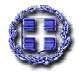 ΠΑΡΑΡΤΗΜΑ IV – Υπόδειγμα Οικονομικής Προσφοράς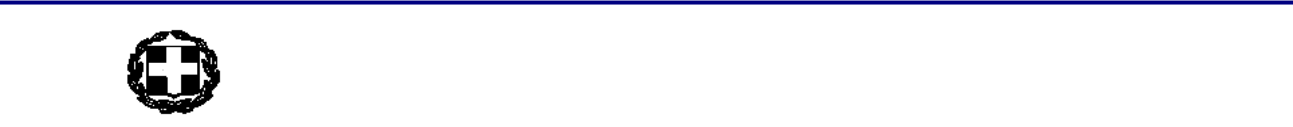 ΕΛΛΗΝΙΚΗ ΔΗΜΟΚΡΑΤΙΑ ΝΟΜΟΣ ΑΤΤΙΚΗΣ ΔΗΜΟΣ ΠΕΤΡΟΥΠΟΛΗΣ Δ/ΝΣΗ ΤΕΧΝΙΚΩΝ ΥΠΗΡΕΣΙΩΝΤΜΗΜΑ ΗΜΕ-ΕΑΜΕ-ΚΤΠπυροσβεστικού οχήματος πυροπροστασίας                        Α.Μ: 33/2019ΤΙΜΟΛΟΓΙΟ ΠΡΟΣΦΟΡΑΣ(ΣΥΜΠΛΗΡΩΝΕΤΑΙ ΑΠΟ ΤΟΝ ΠΡΟΜΗΘΕΥΤΗ)ΗΜΕΡΟΜΗΝΙΑΥΠΟΓΡΑΦΗ/ΣΦΡΑΓΙΔΑΠΡΟΜΗΘΕΙΑ  ΠΥΡΟΣΒΕΣΤΙΚΟΥ   ΟΧΗΜΑΤΟΣ  ΠΥΡΟΠΡΟΣΤΑΣΙΑΣ.ΠΡΟΜΗΘΕΙΑ  ΠΥΡΟΣΒΕΣΤΙΚΟΥ   ΟΧΗΜΑΤΟΣ  ΠΥΡΟΠΡΟΣΤΑΣΙΑΣ.ΠΡΟΜΗΘΕΙΑ  ΠΥΡΟΣΒΕΣΤΙΚΟΥ   ΟΧΗΜΑΤΟΣ  ΠΥΡΟΠΡΟΣΤΑΣΙΑΣ.ΠΡΟΜΗΘΕΙΑ  ΠΥΡΟΣΒΕΣΤΙΚΟΥ   ΟΧΗΜΑΤΟΣ  ΠΥΡΟΠΡΟΣΤΑΣΙΑΣ.ΠΡΟΜΗΘΕΙΑ  ΠΥΡΟΣΒΕΣΤΙΚΟΥ   ΟΧΗΜΑΤΟΣ  ΠΥΡΟΠΡΟΣΤΑΣΙΑΣ.ΠΡΟΜΗΘΕΙΑ  ΠΥΡΟΣΒΕΣΤΙΚΟΥ   ΟΧΗΜΑΤΟΣ  ΠΥΡΟΠΡΟΣΤΑΣΙΑΣ.1Πυροσβεστικό ημιφορτηγό όχημα 4X4 πλήρες με αντλητικό συγκρότημα πυρόσβεσηςΤΕΜ1ΜΕΡΙΚΟ ΣΥΝΟΛΟΜΕΡΙΚΟ ΣΥΝΟΛΟΜΕΡΙΚΟ ΣΥΝΟΛΟΜΕΡΙΚΟ ΣΥΝΟΛΟΜΕΡΙΚΟ ΣΥΝΟΛΟΦΠΑ 24%ΦΠΑ 24%ΦΠΑ 24%ΦΠΑ 24%ΦΠΑ 24%ΣΥΝΟΛΟΣΥΝΟΛΟΣΥΝΟΛΟΣΥΝΟΛΟΣΥΝΟΛΟ